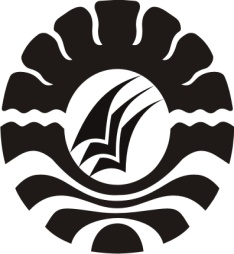 SKRIPSIPENERAPAN MODEL PEMBELAJARAN ROLE PLAYING UNTUKMENINGKATKAN HASIL BELAJAR BAHASA INDONESIAPADA SISWA KELAS V SD INPRES LAYANG TUA IKECAMATAN BONTOALA KOTA MAKASSARSITI NURBAYTIPROGRAM STUDI PENDIDIKAN GURU SEKOLAH DASARFAKULTAS ILMU PENDIDIKANUNIVERSITAS NEGERI MAKASSAR2016